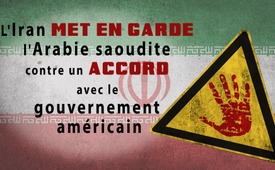 L'Iran met en garde l'Arabie saoudite contre un accord avec le gouvernement américain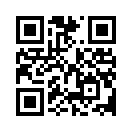 Lors de la 32e Conférence internationale sur l'unité islamique, le président du parlement islamo-iranien a mis en garde les Saoudiens et les Emiriens contre une alliance avec le gouvernement américain. Comme nous le savons, dans le passé, de telles alliances ont souvent donné lieu à des guerres qui ont duré de nombreuses années. Mais les crises ont-elles déjà été résolues à long terme de cette façon ?En novembre 2018, la 32e Conférence internationale pour l'unité islamique s'est tenue à Téhéran avec plus de 350 religieux et érudits islamiques de 81 pays. Le Président du parlement islamo-iranien, Ali Larijani, a cependant mis en garde les Saoudiens et les Émiriens de ne pas s'allier avec le gouvernement américain. Pour quelle raison ? selon lui dans la crise syrienne, il ne faut pas commettre la même erreur qu'en 1978 avec la Révolution islamique, qui a été suivie d'une guerre de huit ans. Il a poursuivi en faisant remarquer : « Depuis le début de la crise syrienne, nous avons dit qu'elle pouvait être résolue par des mesures politiques, mais pas par la puissance militaire [...] ». Larijani ne montre-t-il pas la voie vers plus de paix dans le monde ?de GBSources:http://parstoday.com/de/news/iran-i44787-iran_warnt_saudi_arabienCela pourrait aussi vous intéresser:---Kla.TV – Des nouvelles alternatives... libres – indépendantes – non censurées...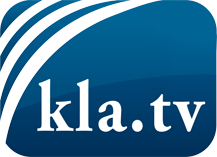 ce que les médias ne devraient pas dissimuler...peu entendu, du peuple pour le peuple...des informations régulières sur www.kla.tv/frÇa vaut la peine de rester avec nous! Vous pouvez vous abonner gratuitement à notre newsletter: www.kla.tv/abo-frAvis de sécurité:Les contre voix sont malheureusement de plus en plus censurées et réprimées. Tant que nous ne nous orientons pas en fonction des intérêts et des idéologies de la système presse, nous devons toujours nous attendre à ce que des prétextes soient recherchés pour bloquer ou supprimer Kla.TV.Alors mettez-vous dès aujourd’hui en réseau en dehors d’internet!
Cliquez ici: www.kla.tv/vernetzung&lang=frLicence:    Licence Creative Commons avec attribution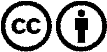 Il est permis de diffuser et d’utiliser notre matériel avec l’attribution! Toutefois, le matériel ne peut pas être utilisé hors contexte.
Cependant pour les institutions financées avec la redevance audio-visuelle, ceci n’est autorisé qu’avec notre accord. Des infractions peuvent entraîner des poursuites.